Форма паспорта объекта АО «Теплосеть Санкт-Петербурга»Стандартный размер информационного щита: 1500x1500 мм.Шрифт информационного блока: Helios Cond C Bold, размер символов 100 пт., все прописные.Цвета:  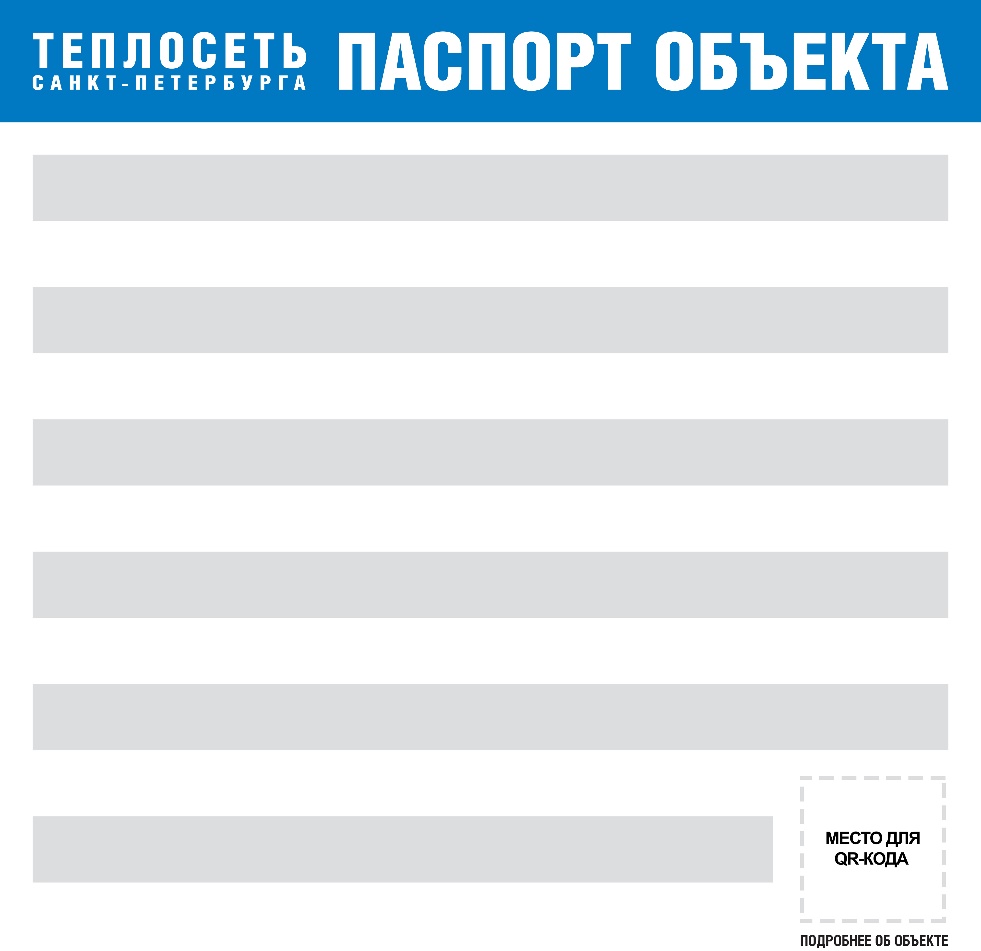 Пример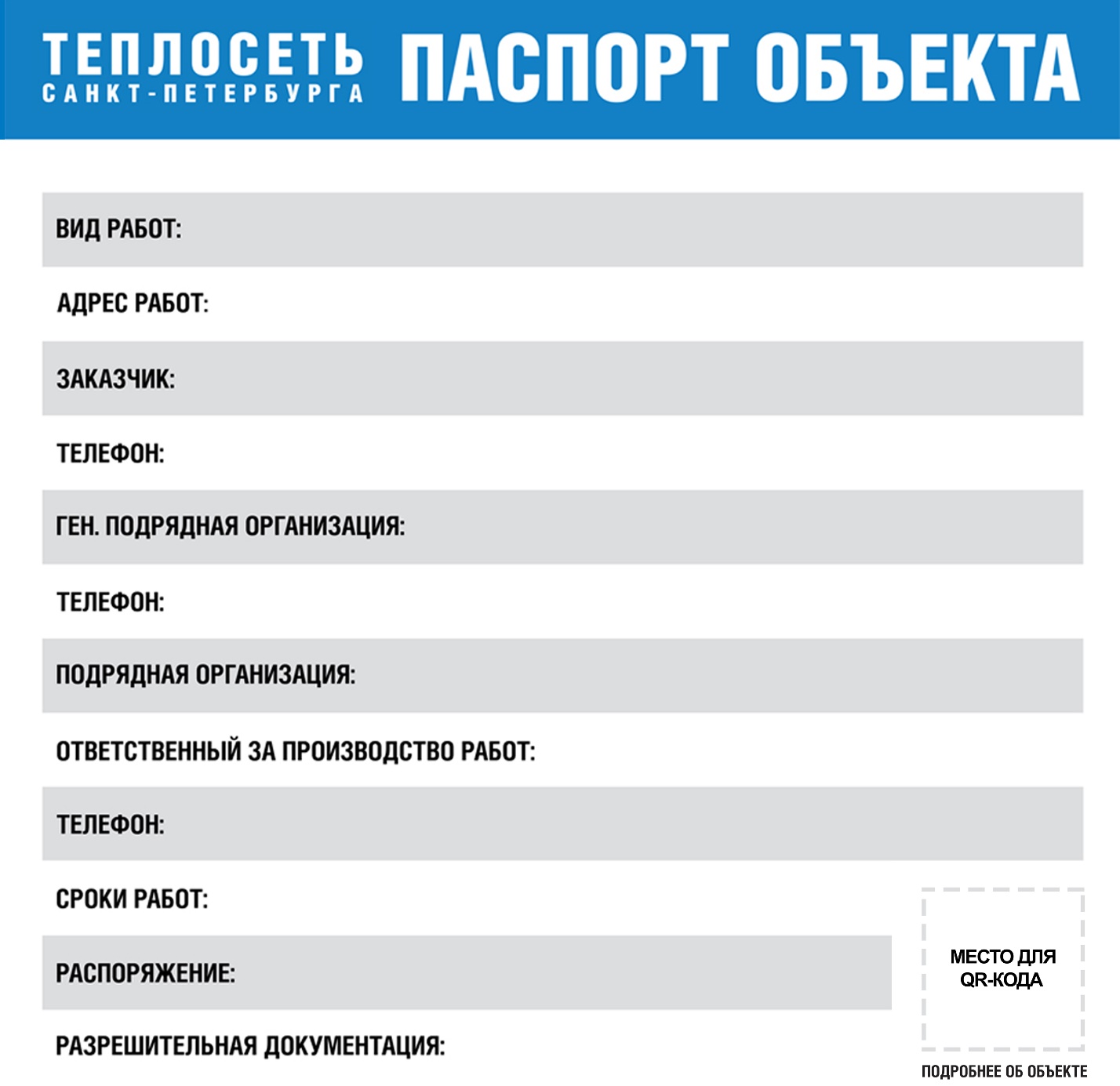 